INDICAÇÃO Nº 3630/2018Indica ao Poder Executivo Municipal a substituição de lâmpada queimada na Rua Orlando Bragalia, em toda sua extensão, no Bairro Vale das Cigarras.Excelentíssimo Senhor Prefeito Municipal, Nos termos do Art. 108 do Regimento Interno desta Casa de Leis, dirijo-me a Vossa Excelência para sugerir que, por intermédio do Setor competente, seja executada a substituição de lâmpada queimada na Rua Orlando Bragalia, em toda sua extensão, no Bairro Vale das Cigarras, neste município.Justificativa:Fomos procurados por moradores daquela rua e de acordo com eles, 60% da rua está com lâmpadas queimadas.Plenário “Dr. Tancredo Neves”, em 21 de junho de 2018.Edivaldo Meira-vereador-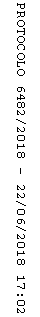 